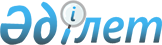 О проекте Закона Республики Казахстан "О ратификации Соглашения о порядке управления авторскими и смежными правами на коллективной основе"Постановление Правительства Республики Казахстан от 27 августа 2018 года № 527
      Правительство Республики Казахстан ПОСТАНОВЛЯЕТ:
      внести на рассмотрение Мажилиса Парламента Республики Казахстан проект Закона Республики Казахстан "О ратификации Соглашения о порядке управления авторскими и смежными правами на коллективной основе". ЗАКОН
РЕСПУБЛИКИ КАЗАХСТАН О ратификации Соглашения о порядке управления авторскими и смежными правами на коллективной основе
      Ратифицировать Соглашение о порядке управления авторскими и смежными правами на коллективной основе, совершенное в Москве 11 декабря 2017 года.
					© 2012. РГП на ПХВ «Институт законодательства и правовой информации Республики Казахстан» Министерства юстиции Республики Казахстан
				
      Премьер-Министр
Республики Казахстан 

Б. Сагинтаев
Проект
      Президент
Республики Казахстан
